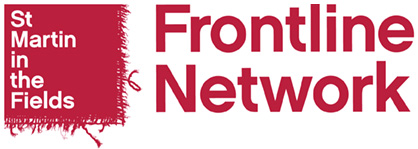 CurrentNameRoleOrganisationIdea TitleIdea DetailsIdea AimFurther detail needed